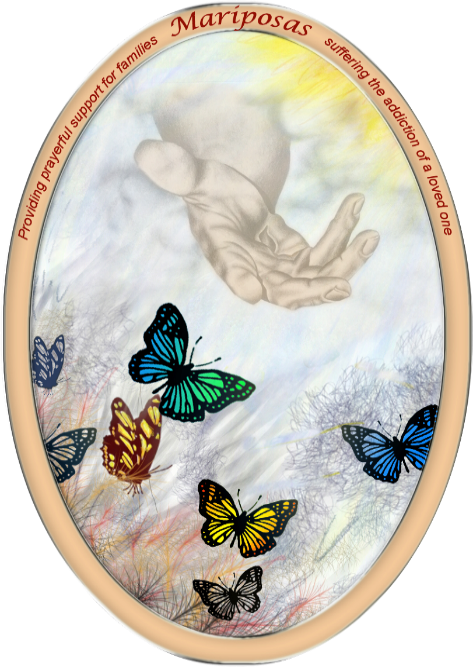 WHAT	Mariposas is a support group for families with loved ones suffering an addiction. The workshop will equip ministers to lead a Mariposas Support Group in their parish. Content will include information on addiction and practice in ways to:1. Get loved ones to reduce or eliminate substance abuse behaviors 2. Get resistant loved ones into substance abuse treatment 3. Decrease depression, anxiety, & anger in families who struggle with this disease.WHO	Adults, 18 years and older, with pastor approvalWHEN	Saturday, February 9, 9:00 AM to 4:00 PMWHERE	Parish Hall, San Juan Bautista, Ohkay Owingeh Pueblo, New MexicoWITH	Ms. Cathy Alarid, founder of Mariposa; Mr. Brian Serna, LPCC, LADAC, of Serna Solutions in Santa Fe.To register, call the Family Life Office at 505-831-8117 or email the office at yduran@archdosf.org before Wednesday, February 6, 2019. Lunch will be provided, compliments of:  The ASF Annual Catholic Appeal and the Catholic Foundation 